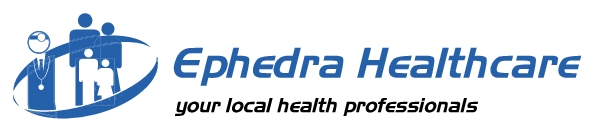 Privacy NoticeWe understand how important it is to keep your personal information safe and secure and we take this very seriously. We have taken steps to make sure your personal information is looked after in the best possible way and we review this regularly.Please read this privacy notice (‘Privacy Notice’) carefully, as it contains important information about how we use the personal and healthcare information we collect on your behalf.WHY WE ARE PROVIDING THIS PRIVACY NOTICE We are required to provide you with this Privacy Notice by Law. It explains how we use the personal and healthcare information we collect, store and hold about you. If you are unclear about how we process or use your personal and healthcare information, or you have any questions about this Privacy Notice or any other issue regarding your personal and healthcare information, then please contact the practice Data Controller. The Law says:We must let you know why we collect personal and healthcare information about you;We must let you know how we use any personal and/or healthcare information we hold on you;We need to inform you in respect of what we do with it;We need to tell you about who we share it with or pass it on to and why; andWe need to let you know how long we can keep it for.THE DATA PROTECTION OFFICERThe contact details of the named responsible Data Controller for Ephedra is Dr Royce Abrahams.  You can contact him on royce.abrahams@nhs.net Monday – Friday if:You have any questions about your information being heldYou require access to your information or if you wish to make a change to your informationAny other query in relation to this Privacy Notice Policy and your rights as a patient.ABOUT USServices within Ephedra are responsible for collecting, storing and handling your personal and healthcare information when you register with us as a patient. There may be times where we also process your information. That means we use it for a particular purpose and, therefore, on those occasions we may also be Data Processors. The purposes for which we use your information are set out in this Privacy Notice.Ephedra  run Enhanced Access medical services outside of our normal working hours. In order to provide you with this service, we have formal arrangements in place with the Integrated Care Board and with other practices whereby certain key “hub” practices offer this service on our behalf for you as a patient to access outside of our opening hours. This means, those key “hub” practices will have to have access to your medical record to be able to offer you the service. Please note to ensure that those practices comply with the law and to protect the use of your information, we have very robust data sharing agreements and other clear arrangements in place to ensure your data is always protected and used for those purposes only.The key Hub practices are as follows:Bridge Cottage Surgery, The Garden City Practice, Burvill House Surgery, Hall Grove Surgery, Lister House Surgery, Potterells Medical Centre, Peartree Lane Surgery, Wrafton House Surgery, Spring House Medical Centre.INFORMATION WE COLLECT FROM YOU The information we collect from you will include:Your contact details (such as your name, telephone number and email address, including place of work and work contact details);Details and contact numbers of your next of kin;Your age range, gender, ethnicity;Details in relation to your medical history;The reason for your visit to the Service;Medical notes and details of diagnosis and consultations with our GPs and other health professionals within the Surgery involved in your direct healthcare.INFORMATION ABOUT YOU FROM OTHERSWe also collect personal information about you when it is sent to us from the following:A hospital, a consultant or any other medical or healthcare professional, or any other person involved with your general healthcare.YOUR SUMMARY CARE RECORDYour summary care record is an electronic record of your healthcare history (and other relevant personal information) held on a national healthcare records database provided and facilitated by NHS England. This record may be shared with other healthcare professionals and additions to this record may also be made by relevant healthcare professionals and organisations involved in your direct healthcare.You may have the right to demand that this record is not shared with anyone who is not involved in the provision of your direct healthcare. If you wish to enquire further as to your rights in respect of not sharing information on this record then please contact the Data Controller. To find out more about the wider use of confidential personal information and to register your choice to opt out if you do not want your data to be used in this way, please visit www.nhs.uk/my-data-choice.Note if you do choose to opt out, you can still consent to your data being used for specific purposes. However, if you are happy with this use of information you do not need to do anything. You may however change your choice at any time.WHO WE MAY PROVIDE YOUR PERSONAL INFORMATION TO, AND WHYWhenever you use a health or care service, such as attending the Urgent Treatment Centre, Accident & Emergency or using Community Care Services, important information about you is collected to help ensure you get the best possible care and treatment. This information may be passed to other approved organisations where there is a legal basis, to help with planning services, improving care, research into developing new treatments and preventing illness. All of this helps in proving better care to you and your family and future generations. However, as explained in this privacy notice, confidential information about your health and care is only used in this way where allowed by law and would never be used for any other purpose without your clear and explicit consent.We may pass your personal information on to the following people or organisations, because these organisations may require your information to assist them in the provision of your direct healthcare needs. It, therefore, may be important for them to be able to access your information in order to ensure they may properly deliver their services to you:Hospital professionals (such as doctors, consultants, nurses, etc.);Other GPs/Doctors;Pharmacists;Nurses and other healthcare professionals;Dentists; Any other person that is involved in providing services related to your general healthcare, including mental health professionals.OTHER PEOPLE WHO WE PROVIDE YOUR INFORMATION TOCommissioners;Integrated Care Board;Local authorities;Community health services;For the purposes of complying with the law e.g. Police, Solicitors, Insurance Companies;Anyone you have given your consent to, to view or receive your record, or part of your record. Please note, if you give another person or organisation consent to access your record we will need to contact you to verify your consent before we release that record. It is important that you are clear and understand how much and what aspects of, your record you give consent to be disclosed.   Data Extraction by the Integrated Care Board – the clinical commissioning group at times extracts medical information about you, but the information we pass to them via our computer systems cannot identify you to them. This information only refers to you by way of a code that only your practice can identify (it is pseudo-anonymised). This therefore protects you from anyone who may have access to this information at the Clinical Commissioning Group from ever identifying you as a result of seeing the medical information and we will never give them the information that would enable them to do this.There are good reasons why the Integrated Care Board may require this pseudo-anonymised information, these are as follows:To assist in analysing current health services and proposals for developing future services.To develop risk stratification models to help GP's to identify and support patients with long term conditions and to help to prevent un-planned hospital admissions or reduce the risk of certain diseases developing, such as diabetes.Using risk stratification to help the CCG to understand the health needs of the local population in order to plan and commission the right services.Further details on how the Integrated Care Board (formerly NHS East and North Hertfordshire CCG) uses information to support their roles and responsibilities can be found on the CCG website: http://www.enhertsccg.nhs.uk/how-we-use-information-about-you-fair-processing-notice ANONYMISED INFORMATIONSometimes we may provide information about you in an anonymised form. If we do so, then none of the information we provide to any other party will identify you as an individual and cannot be traced back to you.YOUR RIGHTS AS A PATIENTThe Law gives you certain rights to your personal and healthcare information that we hold, as set out below:Access and Subject Access Requests You have the right to see what information we hold about you and to request a copy of this information. If you would like a copy of the information we hold about you please email the practice Data Controller. We will provide this information free of charge however, we may in some limited and exceptional circumstances have to make an administrative charge for any extra copies if the information requested is excessive, complex or repetitive. We have one month to reply to you and give you the information that you require. We would ask, therefore, that any requests you make are in writing and it is made clear to us what and how much information you require.  Online AccessThis request should be directed to your registered surgery, where you will then be able to view your full record including the notes from the service you visited run by an Ephedra service. All documentation obtained whilst a patient within the Service is recorded directly within your electronic records having preciously given permission. Please note that when you are given online access, the responsibility is yours to make sure that you keep your information safe and secure if you do not wish any third party to gain access.Correction Your registered surgery is responsible for ensuring your personal information is accurate and up to date. We are unable to correct any information you believe to be incorrect so its very important that you make sure you tell your surgery if your contact details including your mobile phone number has changed. RemovalYou have the right to request for your information to be removed regarding the consultation within a service of Ephedra , if we require this information to assist us in providing you with appropriate medical services and diagnosis for your healthcare, then removal may not be possible. This request needs to be put in writing to Dr Royce Abrahams in an email to royce.abrahams@nhs.net.Objection We cannot share your information with anyone else for a purpose that is not directly related to your health, e.g. medical research, educational purposes, etc. We would ask you for your consent in order to do this however, you have the right to request that your personal and healthcare information is not shared by the service in this way. Please note the Anonymised Information section in this Privacy Notice. Transfer  You have the right to request that your personal and/or healthcare information is transferred, in an electronic form (or other form), to another organisation, but we will require your clear consent to be able to do this.THIRD PARTIES MENTIONED ON YOUR MEDICAL RECORDSometimes we record information about third parties mentioned by you to us during any consultation. We are under an obligation to make sure we also protect that third party’s rights as an individual and to ensure that references to them which may breach their rights to confidentiality, are removed before we send any information to any other party including you. Third parties can include: spouses, partners, and other family members.  HOW WE USE THE INFORMATION ABOUT YOUWe use your personal and healthcare information in the following ways:when we need to speak to, or contact other doctors, consultants, nurses or any other medical/healthcare professional or organisation during the course of your diagnosis or treatment or on going healthcare;When we are required by Law to hand over your information to any other organisation, such as the police, by court order, solicitors, or immigration enforcement. We will never pass on your personal information to anyone else who does not need it, or has no right to it, unless you give us clear consent to do so. LEGAL JUSTIFICATION FOR COLLECTING AND USING YOUR INFORMATIONThe Law says we need a legal basis to handle your personal and healthcare information.CONTRACT: We have a contract with NHS England to deliver healthcare services to you. This contract provides that we are under a legal obligation to ensure that we deliver medical and healthcare services to the public.CONSENT: Sometimes we also rely on the fact that you give us consent to use your personal and healthcare information so that we can take care of your healthcare needs. Please note that you have the right to withdraw consent at any time if you no longer wish to receive services from us.NECESSARY CARE: Providing you with the appropriate healthcare, where necessary. The Law refers to this as ‘protecting your vital interests’ where you may be in a position not to be able to consent.  LAW: Sometimes the Law obliges us to provide your information to an organisation (see above).SPECIAL CATEGORIESThe Law states that personal information about your health falls into a special category of information because it is very sensitive. Reasons that may entitle us to use and process your information may be as follows:PUBLIC INTEREST: Where we may need to handle your personal information when it is considered to be in the public interest. For example, when there is an outbreak of a specific disease and we need to contact you for treatment, or we need to pass your information to relevant organisations to ensure you receive advice and/or treatment;CONSENT: When you have given us consent;VITAL INTEREST: If you are incapable of giving consent, and we have to use your information to protect your vital interests (e.g. if you have had an accident and you need emergency treatment);DEFENDING A CLAIM: If we need your information to defend a legal claim against us by you, or by another party;PROVIDING YOU WITH MEDICAL CARE: Where we need your information to provide you with medical and healthcare servicesHOW LONG WE KEEP YOUR PERSONAL INFORMATIONWe carefully consider any personal information that we store about you, and we will not keep your information for longer than is necessary for the purposes as set out in this Privacy Notice. UNDER 16sThere is a separate privacy notice for patients under the age of 16, a copy of which may be obtained on request. IF ENGLISH IS NOT YOUR FIRST LANGUAGEIf English is not your first language you can request a translation of this Privacy Notice. Please email our Data Controller.COMPLAINTSIf you have a concern about the way we handle your personal data or you have a complaint about what we are doing, or how we have used or handled your personal and/or healthcare information, then please contact the Data Protection Officer
 
*In this initial email, please only indicate you wish to raise a concern about how your personal information is being processed. Please do not provide any details at this stage. On receipt of this email you will be contacted and requested to provide adequate, relevant and limited information necessary in relation to the purposes for which your concern is being processed.However, you have a right to raise any concern or complaint with the UK information regulator, at the Information Commissioner’s Office: https://ico.org.uk/.OUR WEBSITEThe only website this Privacy Notice applies to is the Ephedra website. If you use a link to any other website from the Surgery’s website then you will need to read their respective privacy notice. We take no responsibility (legal or otherwise) for the content of other websites.COOKIESThe Ephedra website uses cookies. For more information on which cookies we use and how we use them, please see our Cookies Policy.SECURITYWe take the security of your information very seriously and we do everything we can to ensure that your information is always protected and secure. We regularly update our processes and systems and we also ensure that our staff are properly trained. We also carry out assessments and audits of the information that we hold about you and make sure that if we provide any other services, we carry out proper assessments and security reviews.TEXT MESSAGING AND CONTACTING YOUBecause we are obliged to protect any confidential information we hold about you and we take this very seriously, it is imperative that you let your registered Surgery know immediately if you change any of your contact details. We may contact you using SMS texting to your mobile phone in the event that we need to notify you about appointments and other services that we provide to you involving your direct care, therefore you must ensure that your Surgery have your up-to-date details. This is to ensure we are sure we are actually contacting you and not another person.WHERE TO FIND OUR PRIVACY NOTICEYou may find a copy of this Privacy Notice on our website, or a copy may be provided on request. CHANGES TO OUR PRIVACY NOTICEWe regularly review and update our Privacy Notice. This Privacy Notice was last updated on 5th Sept 2022 and will be regularly reviewed on an annual basis.